Example of Informed Consent 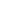 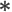 